2024 年度江阴市城东街道山观社区居民委员会单位预算公开目  录第一部分 单位概况一、主要职能二、单位机构设置及预算单位构成情况三、 2024 年度单位主要工作任务及目标第二部分 2024 年度单位预算表一、收支总表二、收入总表三、支出总表四、财政拨款收支总表五、财政拨款支出表（功能科目）六、财政拨款基本支出表（经济科目）七、 一般公共预算支出表八、 一般公共预算基本支出表九、 一般公共预算“三公”经费、会议费、培训费支出表十、政府性基金预算支出表十一、国有资本经营预算支出预算表十二、 一般公共预算机关运行经费支出预算表十三、政府采购支出表第三部分 2024 年度单位预算情况说明第四部分 名词解释1第一部分 单位概况一、主要职能1、负责联系、协调上级人社、计生、民政、卫健、教科等行政管理部门，完成交办的各项工作任务；2、按照规范化和标准化要求，建设、使用、管理好综合服 务大厅和各类便民利民惠民设施场所， 按照“ 零距离、零障 碍、零重复 ”的要求提供“ 一站式 ”综合服务和限时办结服务；3、研究建立协商议事机制，调解好居民矛盾纠纷、合理规划社区民生实事；4、维护社区社会稳定、社区治安维护工作；负责法制宣传 和安全教育工作；负责开展平安社区等创建活动；组织开展社 区治安群防群治工作；研究建立社区维稳工作网络和突发事件应急处理机制；5、开展新时代文明实践活动，丰富居民的精神文化生活，提升居民的文化素养。二、单位机构设置及预算单位构成情况根据单位职责分工，本单位无内设机构。本单位无下属单位。三、2024 年度单位主要工作任务及目标2024 年， 社区将在以下几个方面下功夫、拼干劲、出成绩：1、全面加强党员队伍建设。继续深入学习贯彻习近平新时 代中国特色社会主义思想，进一步加强社区党员队伍的学习和 培训， 完善党员教育制度， 营造浓厚学习氛围。创新教育形 式，加强理论学习和教育实践相结合，使党员真正从思想上牢固树立为人民服务意识，行动上积极为广大居民谋幸福。2、持续提升为民服务水平。继续挖掘“ 乡土文化 ”内涵， 持续开展特色文化活动， 围绕“ 乡艺 ”“ 乡味 ”，打造党群驿 站一站一品，发挥好驿站听民意、解民忧、聚民心作用。聚焦 居民急难愁盼问题，积极推动商品房小区业委会、物业管理委 员会建设， 南苑新村环境改造， 切实提升居民获得感、幸福感、安全感。3、不断创新社会治理机制。积极探索以“共享菜园 ”为形 式的社区治理新模式， 以盘活闲置土地资源，优化人居环境为 出发点，延伸基层党组织的服务触角，激发群众参与治理的内 生动力，架起干群“连心桥 ”， 以“小菜园 ”撬动基层“大治 理 ”，推动建设人人有责、人人尽责、人人享有的社会治理共同体。第二部分2024 年度江阴市城东街道山观社区居民委员会单位预算表公开 01 表收支总表单位：江阴市城东街道山观社区居民委员会公开 02 表收入总表单位：江阴市城东街道山观社区居民委员会公开 03 表支出总表单位：江阴市城东街道山观社区居民委员会公开 04 表财政拨款收支总表单位：江阴市城东街道山观社区居民委员会公开 05 表财政拨款支出表（功能科目）单位：江阴市城东街道山观社区居民委员会公开 06 表财政拨款基本支出表（经济科目）单位：江阴市城东街道山观社区居民委员会公开 07 表一般公共预算支出表单位：江阴市城东街道山观社区居民委员会公开 08 表一般公共预算基本支出表单位：江阴市城东街道山观社区居民委员会公开 09 表一般公共预算“三公”经费、会议费、培训费支出表单位：江阴市城东街道山观社区居民委员会公开 10 表政府性基金预算支出表单位：江阴市城东街道山观社区居民委员会注：本单位无政府性基金预算，也没有使用政府性基金安排的支出，故本表无数据。公开 11 表国有资本经营预算支出预算表单位：江阴市城东街道山观社区居民委员会注：本单位无国有资本经营预算支出，故本表无数据。公开 12 表一般公共预算机关运行经费支出预算表单位：江阴市城东街道山观社区居民委员会                                            单位：万元注：1.“机关运行经费”指行政单位（含参照公务员法管理的事业单位）使用一般公共预算安排的基本支 出中的日常公用经费支出，包括办公及印刷费、邮电费、差旅费、会议费、福利费、日常维修费、专用材 料及一般设备购置费、办公用房水电费、办公用房取暖费、办公用房物业管理费、公务用车运行维护费及 其他费用等。2.本单位无一般公共预算机关运行经费支出，故本表无数据。公开 13 表政府采购支出表单位：江阴市城东街道山观社区居民委员会注：本单位无政府采购支出，故本表无数据。第三部分 2024 年度单位预算情况说明一、收支预算总体情况说明江阴市城东街道山观社区居民委员会 2024 年度收入、支出预 算总计 274 万元，与上年相比收、支预算总计各增加 20.73 万元，增长 8.18%。其中：（一）收入预算总计 274 万元。包括：1．本年收入合计 274 万元。（1）一般公共预算拨款收入 274 万元，与上年相比增加 20.73 万元，增长 8.18%。主要原因是年度工资调高，伙食补助增加 1人，新增一个工程项目。（2）政府性基金预算拨款收入 0 万元，与上年预算数相同。（3） 国有资本经营预算拨款收入 0 万元， 与上年预算数相同。（4）财政专户管理资金收入 0 万元，与上年预算数相同。（5）事业收入 0 万元，与上年预算数相同。（6）事业单位经营收入 0 万元，与上年预算数相同。（7）上级补助收入 0 万元，与上年预算数相同。（8）附属单位上缴收入 0 万元，与上年预算数相同。（9）其他收入 0 万元，与上年预算数相同。2．上年结转结余为 0 万元。与上年预算数相同。（二）支出预算总计 274 万元。包括：1．本年支出合计 274 万元。（1）城乡社区支出（类）支出 274 万元，主要用于基本支出 和项目支出。与上年相比增加 20.73 万元，增长 8.18%。主要原因是基本支出增加，项目支出增加。2．年终结转结余为 0 万元。二、收入预算情况说明江阴市城东街道山观社区居民委员会 2024 年收入预算合计 274万元，包括本年收入 274 万元，上年结转结余 0 万元。其中：本年一般公共预算收入 274 万元，占 100%；本年政府性基金预算收入 0 万元，占 0%；本年国有资本经营预算收入 0 万元，占 0%；本年财政专户管理资金 0 万元，占 0%；本年事业收入 0 万元，占 0%；本年事业单位经营收入 0 万元，占 0%；本年上级补助收入 0 万元，占 0%；本年附属单位上缴收入 0 万元，占 0%；本年其他收入 0 万元，占 0%；上年结转结余的一般公共预算收入 0 万元，占 0%；上年结转结余的政府性基金预算收入 0 万元，占 0%；上年结转结余的国有资本经营预算收入 0 万元，占 0%；上年结转结余的财政专户管理资金 0 万元，占 0%；上年结转结余的单位资金 0 万元，占 0%。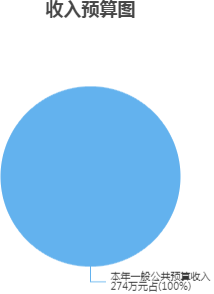 三、支出预算情况说明江阴市城东街道山观社区居民委员会 2024 年支出预算合计 274万元，其中：基本支出 203.24 万元，占 74.18%；项目支出 70.76 万元，占 25.82%；事业单位经营支出 0 万元，占 0%；上缴上级支出 0 万元，占 0%；对附属单位补助支出 0 万元，占 0%。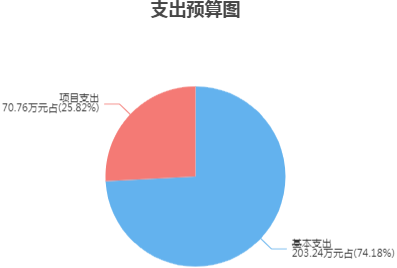 四、财政拨款收支预算总体情况说明江阴市城东街道山观社区居民委员会 2024 年度财政拨款收、 支总预算 274 万元。与上年相比， 财政拨款收、支总计各增加 20.73 万元，增长 8.18%。主要原因是年度工资调高，伙食补助增加 1 人，基本支出增加；新增一个工程项目，项目支出增加。五、财政拨款支出预算情况说明江阴市城东街道山观社区居民委员会 2024 年财政拨款预算支 出 274 万元， 占本年支出合计的 100%。与上年相比，财政拨款支出 增加 20.73 万元，增长 8.18%。主要原因是基本支出增加，项目支出增加。其中：（一）城乡社区支出（类）城乡社区管理事务（款）其他城乡社区管理事务支出（项）支出 274 万元，与上年相比增加 20.73 万元，增长 8.18%。主要原因是基本支出增加，项目支出增加。六、财政拨款基本支出预算情况说明江阴市城东街道山观社区居民委员会 2024 年度财政拨款基本支出预算 203.24 万元，其中：（一）人员经费 176.84 万元。主要包括：伙食补助费、其他工资福利支出。（二）公用经费 26.4 万元。主要包括：办公费、会议费、培训费、公务接待费。七、一般公共预算支出预算情况说明江阴市城东街道山观社区居民委员会 2024 年一般公共预算财 政拨款支出预算 274 万元， 与上年相比增加 20.73 万元， 增长8.18%。主要原因是基本支出增加，项目支出增加。八、一般公共预算基本支出预算情况说明江阴市城东街道山观社区居民委员会 2024 年度一般公共预算财政拨款基本支出预算 203.24 万元，其中：（一）人员经费 176.84 万元。主要包括：伙食补助费、其他工资福利支出。（二）公用经费 26.4 万元。主要包括：办公费、会议费、培训费、公务接待费。九、一般公共预算“三公 ”经费、会议费、培训费支出预算情况说明江阴市城东街道山观社区居民委员会 2024 年度一般公共预算拨款安排的“ 三公 ”经费支出预算 0.05 万元， 与上年预算数相同。其中，因公出国（境）费支出 0 万元， 占“三公 ”经费的 0%； 公务用车购置及运行维护费支出 0 万元， 占“三公 ”经费的 0%；公 务接待费支出 0.05 万元， 占“ 三公 ”经费的 100%。具体情况如下：1．因公出国（境）费预算支出 0 万元，与上年预算数相同。2．公务用车购置及运行维护费预算支出 0 万元。其中：（1）公务用车购置预算支出 0 万元，与上年预算数相同。（2）公务用车运行维护费预算支出 0 万元，与上年预算数相同。3．公务接待费预算支出 0.05 万元，与上年预算数相同。江阴市城东街道山观社区居民委员会 2024 年度一般公共预算 拨款安排的会议费预算支出 0.15 万元， 比上年预算减少 0.09 万元，主要原因是降低会议费用。江阴市城东街道山观社区居民委员会 2024 年度一般公共预算 拨款安排的培训费预算支出 0.1 万元， 比上年预算减少 0.1 万元，主要原因是降低培训费用。十、政府性基金预算支出预算情况说明江阴市城东街道山观社区居民委员会 2024 年政府性基金支出预算支出 0 万元。与上年预算数相同。十一、国有资本经营预算支出预算情况说明江阴市城东街道山观社区居民委员会 2024 年国有资本经营预算支出 0 万元。与上年预算数相同。十二、一般公共预算机关运行经费支出预算情况说明2024 年本单位一般公共预算机关运行经费预算支出 0 万元，与上年预算数相同。十三、政府采购支出预算情况说明2024 年度政府采购支出预算总额 0 万元，其中：拟采购货物支出 0 万元、拟采购工程支出 0 万元、拟采购服务支出 0 万元。十四、国有资产占用情况说明本单位共有车辆 0 辆，其中，副部（省）级及以上领导用车 0 辆、主要领导干部用车 0 辆、机要通信用车 0 辆、应急保障用车 0 辆、执法执勤用车 0 辆、特种专业技术用车 0 辆、离退休干部用车 0 辆， 其他用车 0 辆； 单价 50 万元（含） 以上的通用设备 0 台（套），单价 100 万元（含）以上的专用设备 0 台（套）。十五、预算绩效目标设置情况说明2024 年度，本单位整体支出未纳入绩效目标管理，涉及财政性 资金 0 万元；本单位共 5 个项目纳入绩效目标管理，涉及财政性资 金合计 70.76 万元， 占财政性资金(人员类和运转类中的公用经费项目支出除外)总额的比例为 100%。第四部分 名词解释一、财政拨款：单位从同级财政部门取得的各类财政拨款，包 括一般公共预算拨款、政府性基金预算拨款、国有资本经营预算拨款。二、财政专户管理资金：缴入财政专户、实行专项管理的高中 以上学费、住宿费、高校委托培养费、函大、电大、夜大及短训班培训费等教育收费。三、单位资金：除财政拨款收入和财政专户管理资金以外的收 入，包括事业收入（不含教育收费）、上级补助收入、附属单位上 缴收入、事业单位经营收入及其他收入（包含债务收入、投资收益等）。四、基本支出：指为保障机构正常运转、完成工作任务而发生的人员支出和公用支出。五、项目支出：指在基本支出之外为完成特定工作任务和事业发展目标所发生的支出。六、“三公 ”经费：指部门用一般公共预算财政拨款安排的因 公出国（境）费、公务用车购置及运行维护费和公务接待费。其 中，因公出国（境）费反映单位公务出国（境）的住宿费、旅费、 伙食补助费、杂费、培训费等支出；公务用车购置及运行维护费反 映单位公务用车购置费、燃料费、维修费、过路过桥费、保险费、 安全奖励费用等支出；公务接待费反映单位按规定开支的各类公务接待（含外宾接待）支出。七、机关运行经费：指行政单位（含参照公务员法管理的事业 单位）使用一般公共预算安排的基本支出中的日常公用经费支出， 包括办公及印刷费、邮电费、差旅费、会议费、福利费、日常维修 费、专用材料及一般设备购置费、办公用房水电费、办公用房取暖费、办公用房物业管理费、公务用车运行维护费及其他费用等。八、城乡社区支出(类)城乡社区管理事务(款)其他城乡社区 管理事务支出(项)：反映除上述项目以外其他用于城乡社区管理事务方面的支出。收入收入支出支出项目预算数项目预算数一、一般公共预算拨款收入274.00一、一般公共服务支出二、政府性基金预算拨款收入二、外交支出三、国有资本经营预算拨款收入三、国防支出四、财政专户管理资金收入四、公共安全支出五、事业收入五、教育支出六、事业单位经营收入六、科学技术支出七、上级补助收入七、文化旅游体育与传媒支出八、附属单位上缴收入八、社会保障和就业支出九、其他收入九、社会保险基金支出十、卫生健康支出十一、节能环保支出十二、城乡社区支出274.00十三、农林水支出十四、交通运输支出十五、资源勘探工业信息等支出十六、商业服务业等支出十七、金融支出十八、援助其他地区支出十九、自然资源海洋气象等支出二十、住房保障支出二十一、粮油物资储备支出二十二、国有资本经营预算支出二十三、灾害防治及应急管理支出二十四、预备费二十五、其他支出二十六、转移性支出二十七、债务还本支出二十八、债务付息支出二十九、债务发行费用支出三十、抗疫特别国债安排的支出本年收入合计274.00本年支出合计274.00上年结转结余年终结转结余收入总计274.00支出总计274.00单位代 码单位名称合计本年收入本年收入本年收入本年收入本年收入本年收入本年收入本年收入本年收入本年收入上年结转结余上年结转结余上年结转结余上年结转结余上年结转结余上年结转结余单位代 码单位名称合计小计一般公共预 算政府性基 金预算国有资 本经营 预算财政专户管 理资金事业收入事业单位 经营收入上级补 助收入附属单位上缴收入其他收入小计一般公共 预算政府性基 金预算国有资 本经营 预算财政专户 管理资金单位资金合计合计274.00274.00274.00001038江阴市城东街道山观社区 居民委员会274.00274.00274.00科目编码科目名称合计基本支出项目支出事业单位经营支出上缴上级支出对附属单位补 助支出合计合计274.00203.2470.76212城乡社区支出274.00203.2470.7621201城乡社区管理事务274.00203.2470.762120199其他城乡社区管理事务支出274.00203.2470.76收入收入支出支出项目预算数项目预算数一、本年收入274.00一、本年支出274.00（一）一般公共预算拨款274.00（一）一般公共服务支出（二）政府性基金预算拨款（二）外交支出（三）国有资本经营预算拨款（三）国防支出二、上年结转（四）公共安全支出（一）一般公共预算拨款（五）教育支出（二）政府性基金预算拨款（六）科学技术支出（三）国有资本经营预算拨款（七）文化旅游体育与传媒支出（八）社会保障和就业支出（九）社会保险基金支出（十）卫生健康支出（十一）节能环保支出（十二）城乡社区支出274.00（十三）农林水支出（十四）交通运输支出（十五）资源勘探工业信息等支出（十六）商业服务业等支出（十七）金融支出（十八）援助其他地区支出（十九）自然资源海洋气象等支出（二十）住房保障支出（二十一）粮油物资储备支出（二十二）国有资本经营预算支出（二十三）灾害防治及应急管理支出（二十四）预备费（二十五）其他支出（二十六）转移性支出（二十七）债务还本支出（二十八）债务付息支出（二十九）债务发行费用支出（三十）抗疫特别国债安排的支出二、年终结转结余收入总计274.00支出总计274.00科目编码科目名称合计基本支出基本支出基本支出项目支出科目编码科目名称合计小计人员经费公用经费项目支出合计合计274.00203.24176.8426.4070.76212城乡社区支出274.00203.24176.8426.4070.7621201城乡社区管理事务274.00203.24176.8426.4070.762120199其他城乡社区管理事务支出274.00203.24176.8426.4070.76部门预算支出经济分类科目部门预算支出经济分类科目本年财政拨款基本支出本年财政拨款基本支出本年财政拨款基本支出科目编码科目名称合计人员经费公用经费合计合计203.24176.8426.40301工资福利支出176.84176.8430106伙食补助费8.728.7230199其他工资福利支出168.12168.12302商品和服务支出26.4026.4030201办公费26.1026.1030215会议费0.150.1530216培训费0.100.1030217公务接待费0.050.05科目编码科目名称合计基本支出基本支出基本支出项目支出科目编码科目名称合计小计人员经费公用经费项目支出合计合计274.00203.24176.8426.4070.76212城乡社区支出274.00203.24176.8426.4070.7621201城乡社区管理事务274.00203.24176.8426.4070.762120199其他城乡社区管理事务支出274.00203.24176.8426.4070.76部门预算支出经济分类科目部门预算支出经济分类科目本年一般公共预算基本支出本年一般公共预算基本支出本年一般公共预算基本支出科目编码科目名称合计人员经费公用经费合计合计203.24176.8426.40301工资福利支出176.84176.8430106伙食补助费8.728.7230199其他工资福利支出168.12168.12302商品和服务支出26.4026.4030201办公费26.1026.1030215会议费0.150.1530216培训费0.100.1030217公务接待费0.050.05“三公”经费合计因公出国（境）费公务用车购置及运行维护费公务用车购置及运行维护费公务用车购置及运行维护费公务接待费会议费培训费“三公”经费合计因公出国（境）费小计公务用车购置费公务用车运行维 护费公务接待费会议费培训费0.050.000.000.000.000.050.150.10科目编码科目名称本年政府性基金预算支出本年政府性基金预算支出本年政府性基金预算支出科目编码科目名称合计基本支出项目支出合计项    目项    目本年支出合计基本支出项目支出功能分类科目编码科目名称本年支出合计基本支出项目支出栏次栏次123合计合计科目编码科目名称机关运行经费支出合计合计采购品目大类专项名称经济科目采购品目名称采购组织形式资金来源资金来源资金来源资金来源总计采购品目大类专项名称经济科目采购品目名称采购组织形式一般公共 预算资金政府性基金其他资金上年结转和结余资金总计合计